МУНИЦИПАЛЬНОЕ АВТОНОМНОЕ  ДОШКОЛЬНОЕ ОБРАЗОВАТЕЛЬНОЕ  УЧРЕЖДЕНИЕ –    ДЕТСКИЙ САД № 4  « ЗОЛОТОЙ ГРЕБЕШОК»   КОМБИНИРОВАННОГО ВИДА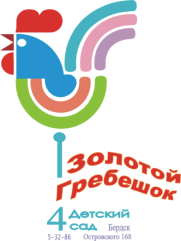 633010 Россия, Новосибирская область, г. Бердск, ул. Островского 168 т. (241) 5-32-86 ИНН 5445116538 КПП 544501001КОНСПЕКТпроведения непрерывной непосредственно образовательной деятельностис детьми подготовительной к школе группыТема: «По следам осени»Приоритетная образовательная область: познавательное развитие.Воспитатель Гайдай Оксана ПетровнаЦель: Развитие у детей познавательного интереса, любознательности и познавательной мотивации.Задачи:Закреплять умение детей обобщать и систематизировать сезонные изменения в природе, используя образные слова и выражения. Развивать внимание, связную речь. Расширять словарь: черешок, кромка, хлорофилл.Учить детей устанавливать причинно-следственные связи, отстаивать свою точку зрения, делать выводы , рассуждать, доказывать, выстраивать предположения.Формировать умение взаимодействовать друг с другом.Воспитывать внимательное отношение к природе.Предметно-пространственная развивающая среда:Музыкальный зал оформлен под осенний лес, мнемотаблицы, лупы, кусочки белой ткани, сложенные пополам, деревянные кубики, зелёные листья ,  модель дерева и листа. Предварительная работа:• Наблюдения за тем, как опадают листья с деревьев.• Сбор листьев разной формы и окраски.• Беседы об осени.• Чтение художественных произведений: «Листопадничек» И.Соколов-Микитов, «Лес осенью» А. Твардовский, стихи об осени А. С. Пушкина, А. Плещеева, А. И. Бунина.• Разучивание стихов и поговорок об осени.• Пение песен об осени и слушание музыки.• Рассматривание иллюстраций и фотографий с изображением осенней природы.• Рисование во время самостоятельной художественной деятельности различных деревьев.• Наблюдение за деревьями на прогулке.• Изготовление поделок из природного материала.ХОД ЗАНЯТИЯ. Вводная часть.Воспитатель и дети:«Придумано кем-то просто и мудроПри встрече здороваться - «Доброе утро!- Доброе утро! Солнцу и птицам!Доброе утро, улыбчивым лицам!»И каждый становится добрым, доверчивым.Пусть доброе утро длится до вечера!Воспитатель: Ребята, поздороваемся с нашими гостями и подарим им наши улыбки. А теперь все посмотрите на меня и подарите мне свои улыбки. Посмотрите как вокруг все необычно и красиво. Во что превратился наш музыкальный зал? Предлагаю всем  совершить путешествие в осенний лес. (Идем с детьми по залу). На пенечке сидит ЛЕСОВИЧОК и рассматривает листики на веточках.- Ничего не понимаю, что случилось с моим лесом.  Он, наверное, заболел-листья опадают. Что же делать?- Здравствуй Лесовичок, что ты такой грустный, может что-то случилось?- Ох, заболели мои деревья, погибает лес.Восп.: Почему ты решил, что лес гибнет?Лесовик - Посмотрите, листья опадают, одни только елочки здоровые, зелененькие  стоят.Восп.: Ребята, вы тоже так думаете? (ответы детей)-Наступила осень.- Как вы определили, что осень наступила?-Стало холоднее; день короче, а ночь длиннее; на деревьях и кустах желтеют листья, они опадают, начинается листопад, небо серое, хмурое; часто идут дожди; перелетные птицы улетают на юг;  дикие звери делают запасы на зиму, утепляют свои шубки, и некоторые ложатся в спячку;  люди надевают демисезонную одежду; собирают урожай овощей, фруктов и зерна.Лесовик: Верно, оказывается, я не заметил, как осень наступила.Мой лес не заболел, а просто готовится к зиме.-А вы задумывались, почему эта красота не сохраняется? Почему листья желтеют и опадают? Вы хотите узнать? Я вижу, вы дети сообразительные, много знаете. Попробуйте сами найти ответы, а вот вам мои подсказки. (Подает мнемокарты и уходит).Основная часть.Восп.: Давайте будем разбираться, о чем эти подсказки. (Карточка №1)– Как вы думаете что же это обозначает ( один лист зеленый, а другой желтый).- Поразмышляем, на какой вопрос можно ответить?Правильно, нам нужно узнать, почему листья летом зеленые, а  осенью меняют свой цвет.Дети предлагают свои гипотезы.Восп.: Прежде чем разобраться с этим вопросом, давайте выясним, что же окрашивает листья в зеленый цвет. Попробуем отделить это вещество от листиков. Исследование№1.Почему лист зеленый. Подойдите к столу, возьмите листочек и вложите его внутрь согнутого пополам кусочка белой ткани. Теперь деревянным кубиком сильно постучите по листочку сквозь ткань. Что вы обнаружили в ходе опыта?Дети: На ткани появились зеленые пятна.- Это зеленое вещество из листочка называется - хлорофилл, оно и окрашивает его в зеленый цвет. Когда вы пойдете в школу вы поподробнее познакомитесь с этим.Восп.:  Ребята, вы уже вспоминали многие приметы осени. Почему именно в это время года листья меняют цвет?Дети предлагают свои гипотезы.Восп.:  Я предлагаю вам пройти на полянку. (На картоне нарисованы разноцветные  листья, сверху насыпаны мелкие зеленые бумажки.)  Осенью хлорофилл постепенно исчезает – убираем бумажки - пока не пропадает совсем. Тогда лист меняет свой цвет, становится желтым или …-Откуда появился другой цвет? (он тут и был.)- С чем это связано?  (становится меньше солнечного света, он не такой яркий как летом)Восп: Давайте еще раз посмотрим  и послушаем на экране, как это происходит. ( Видеосюжет.)Вывод: К какому выводу мы пришли? Почему же листья летом зеленые, а осенью меняют свой цвет?  Ответы детей.Восп.: Посмотрим на вторую подсказку. Карточка №2 - На какой вопрос поможет ответить эта подсказка?       Почему осенью листья опадают?Дети предлагают свои гипотезы.Восп.: Давайте проверим ваши версии, но для этого нужно внимательно рассмотреть листья. А для того, чтобы лучше рассмотреть, чем можно воспользоваться?Ответы детей.- Воспользуемся увеличительным прибором — лупой. Исследование№2: строения листа с помощью лупы .Восп.: Рассмотрите. Что вы увидели?  Кто знает, как называется часть, которая соединяет лист с веткой? (черешок)Как вы думаете, зачем листу жилки? (через эти жилки листочки питаются влагой.) -Что произойдет, если к листу не будет поступать питание? (засохнет)Восп.:  Почему меньше поступает питания осенью? (Земля замерзает)Восп.: Земля замерзает, и поступление воды у дерева ограничено.Теперь подуйте на листик или потяните, чтобы оторвать.Восп.:  Так почему  осенний ветер легко срывает листья? (Черешок пересыхает и лист опадает.)Восп.: Какой можно сделать вывод?Осенью деревьям не хватает влаги, питания. Черешок пересыхает и лист опадает. Деревья готовятся к зимним холодам.Теперь проверим наши рассуждения, попробуем сами с помощью макета увидеть, как к листьям попадает влага (отправить влагу к листику).Вывод детей: Осенью листья легко опадают потому, что черенок у листочка без влаги пересыхает, и становиться непрочным. Восп.:  Для чего дерево сбрасывает листья? (Сбрасывая листья, деревья готовятся к зимним холодам.)Восп.: Ребята, давайте превратимся в листочки и  поиграем в игру «Мы осенние листочки» (Физминутка).Восп.: Посмотрим на следующую подсказку. Карточка №3 - На какой вопрос поможет ответить эта подсказка?Почему елка не сбрасывает иголки?-Давайте поразмышляем, почему? (ответы детей)Мы выяснили, почему опадают листья (не хватает влаги).Возле нашего сада и елки и лиственные деревья растут рядом. Солнышко одинаково светит, дождик капает на всех. Что же такого необычного в елках?Ответы детей.(Приглашаю присесть за стол парами.)-Рассмотрите веточки ели. Сравните с веткой березы.-Рассмотрите листья елок. Чем отличаются иголки от листьев? Что помогает им не опадать осенью?Ответы детей.Попробуйте согнуть еловую ветку. Легко ли ломается. Почему?У сосен и елей листья тонкие, узкие и напоминают иголки.Тонкие иголки хвойных деревьев – это видоизмененные листья.Иголки же более гибкие, расположены близко друг к другу, да и прочнее сидят на веточке.Они имеют толстую кожицу (потрогайте, понюхайте), покрыты блестящим восковым налетом, который защищает от пересыхания.Восп.: Елке, чтобы полностью «переодеться» - сменить все старые иголки, нужно много лет (9)! Это происходит постепенно и незаметно в течение всего года, поэтому мы всегда видим их зелёными. Попробуйте оторвать иголку, затем листик. Что вы заметили?(Когда иголки опадают, ветка никогда не остается голой.)Итак:   Почему елка всегда с иголками?Вывод детей.Восп.: На какой вопрос поможет ответить последняя подсказка? Карточка №4. Приносят ли опавшие листья пользу?Если да, то какую? Кому помогают опавшие листья?   У природы нет ничего лишнего и бесполезного. Листья укрывают землю сплошным ковром и защищают корни деревьев от морозов. Земля под опавшими листьями глубоко не промерзнет,  под тяжестью снега сильно не уплотнится, сохранит воздух, что очень важно для различных обитателей почвы, которые рыхлят землю и делают ее плодородной. Весной под опавшими листьями земля дольше сохраняет влагу растаявшего снега. Опавшие листья на земле - это не мусор, они очень нужны почве и растениям, которые на ней растут.Листья нельзя сжигать - это только загрязняет воздух, мешает корням деревьев вернуть в почву питательные вещества, которые они получали во время роста.   Убирать нужно листья только с асфальта и твердых покрытий.Заключительная часть.Заходит Лесовик.-На какие вопросы вам помогли ответить мои подсказки?  Ответы детей.- А вы кому сможете рассказать обо всем?  (маме, папе, друзьям…)Восп.: Ребята, давайте поблагодарим Лесовика. Он нам помог узнать много нового и интересного.Лесовик: - И вам спасибо, приходите ко мне в лес почаще.Карточка-подсказка №1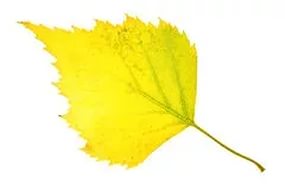 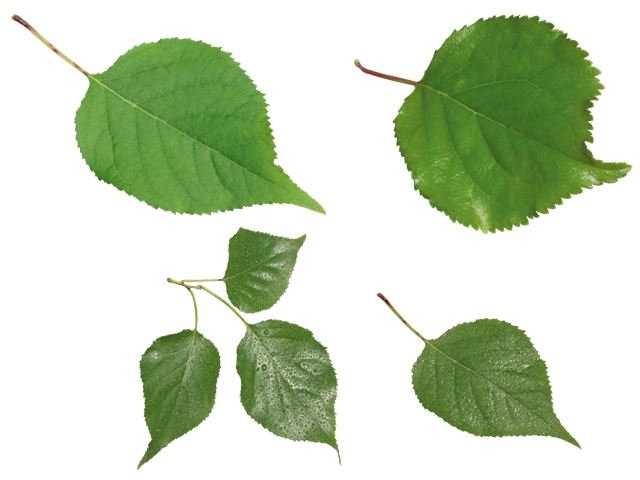 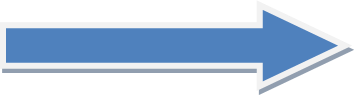 Карточка-подсказка №2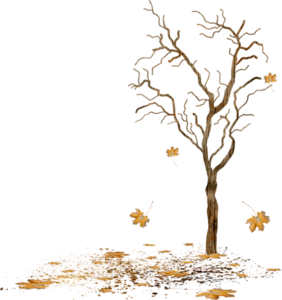 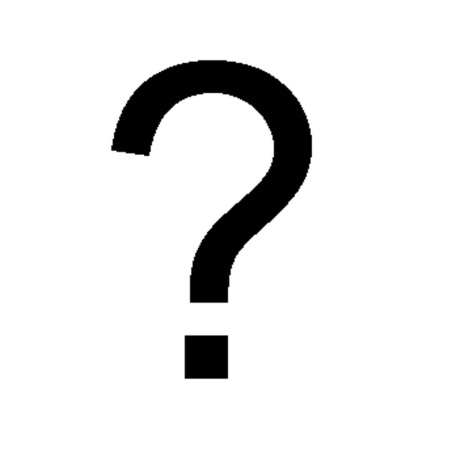 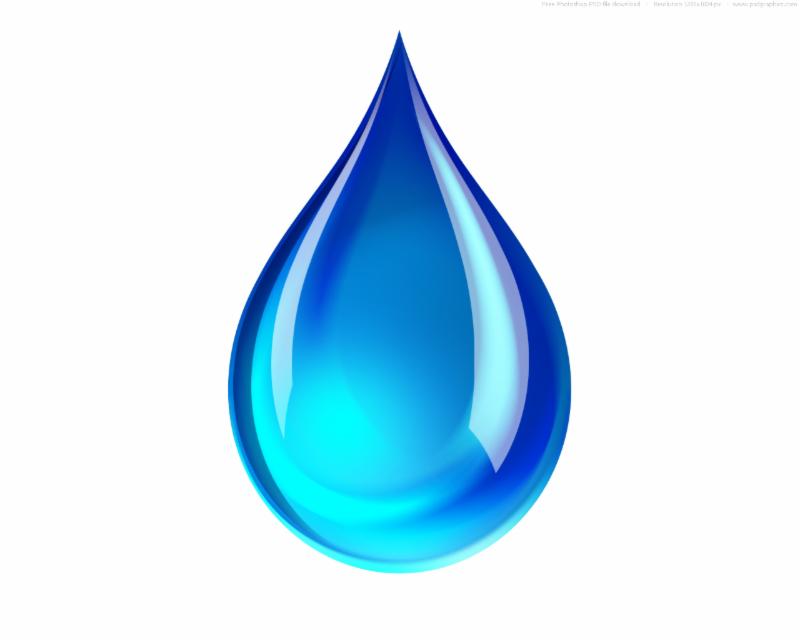 Карточка-подсказка №3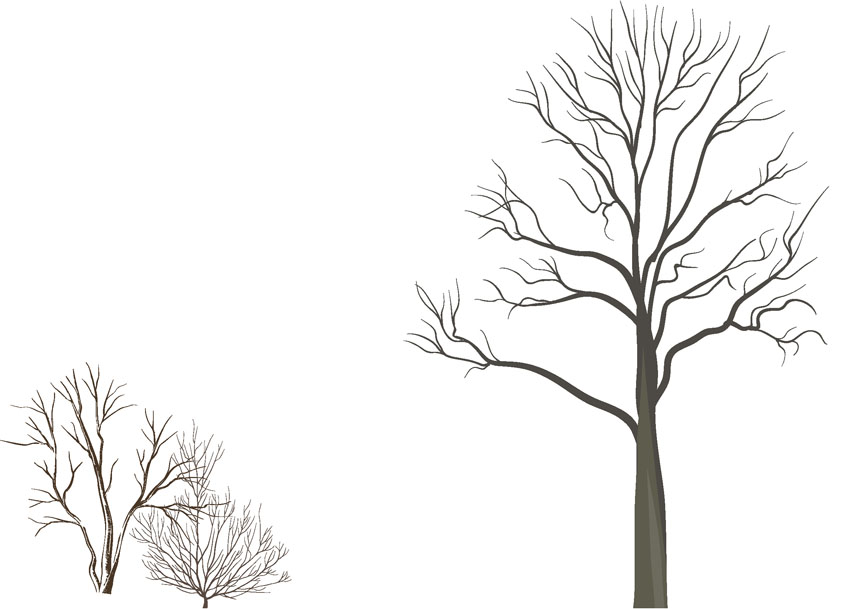 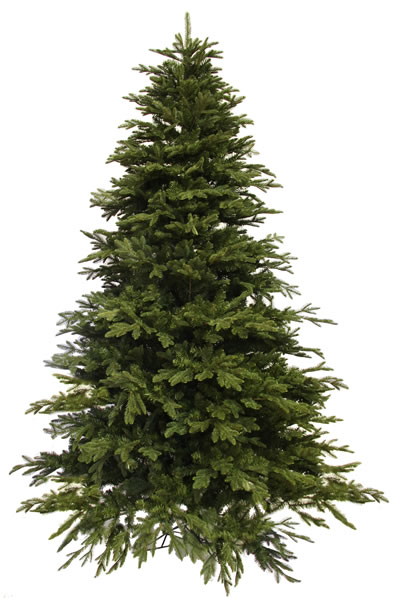 Карточка-подсказка №4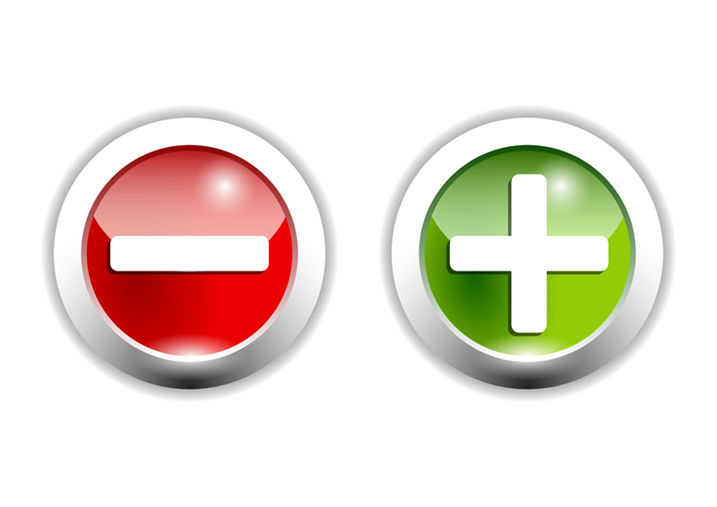 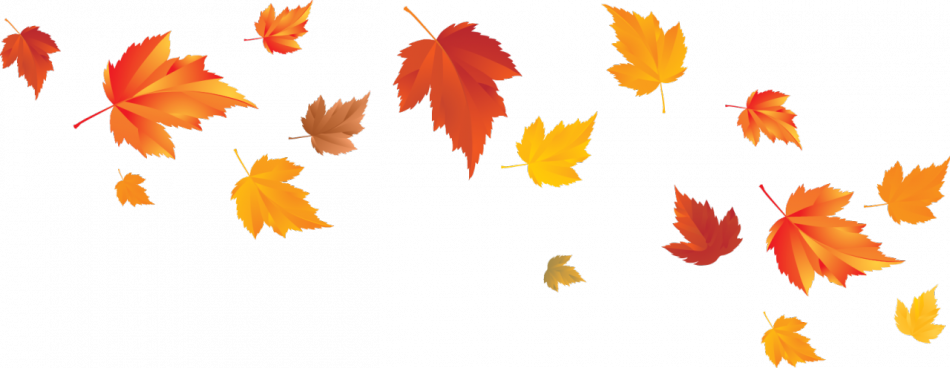 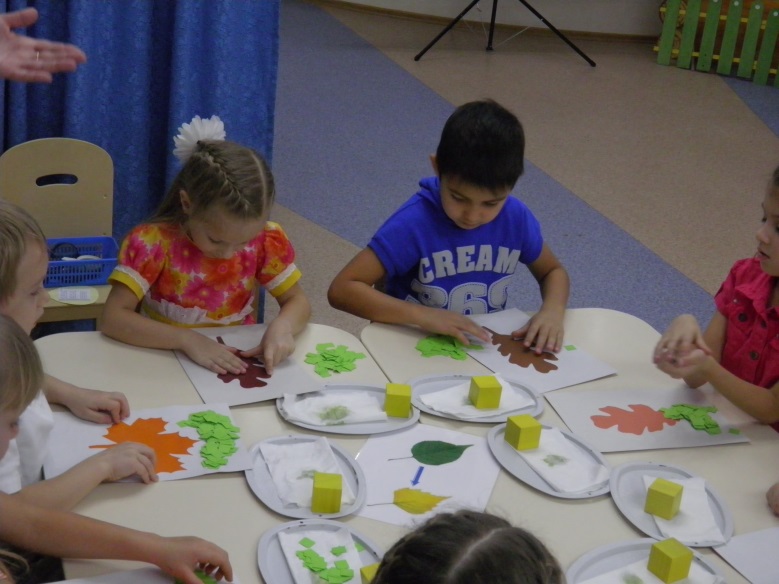 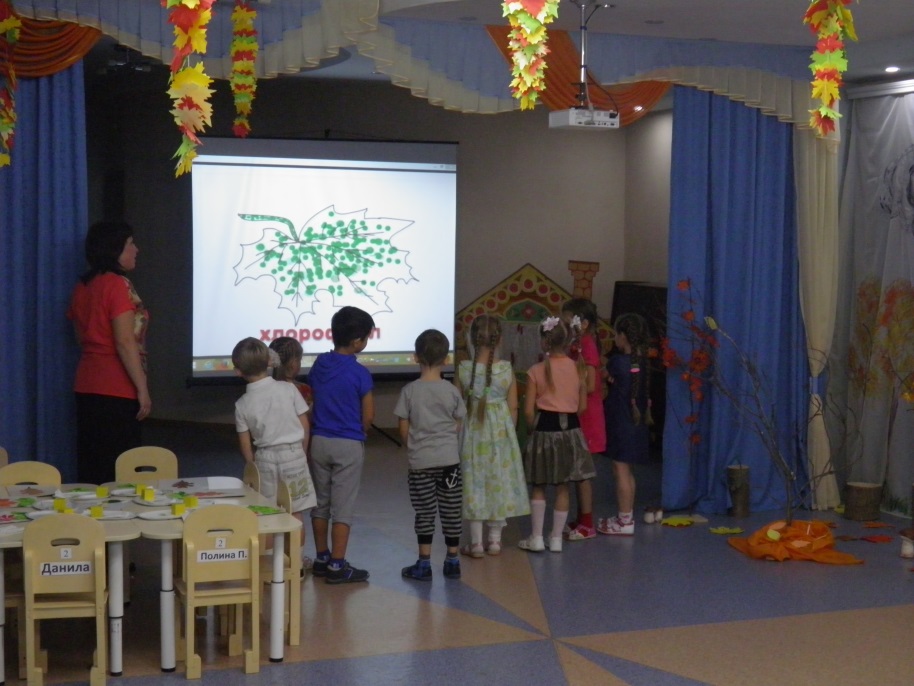 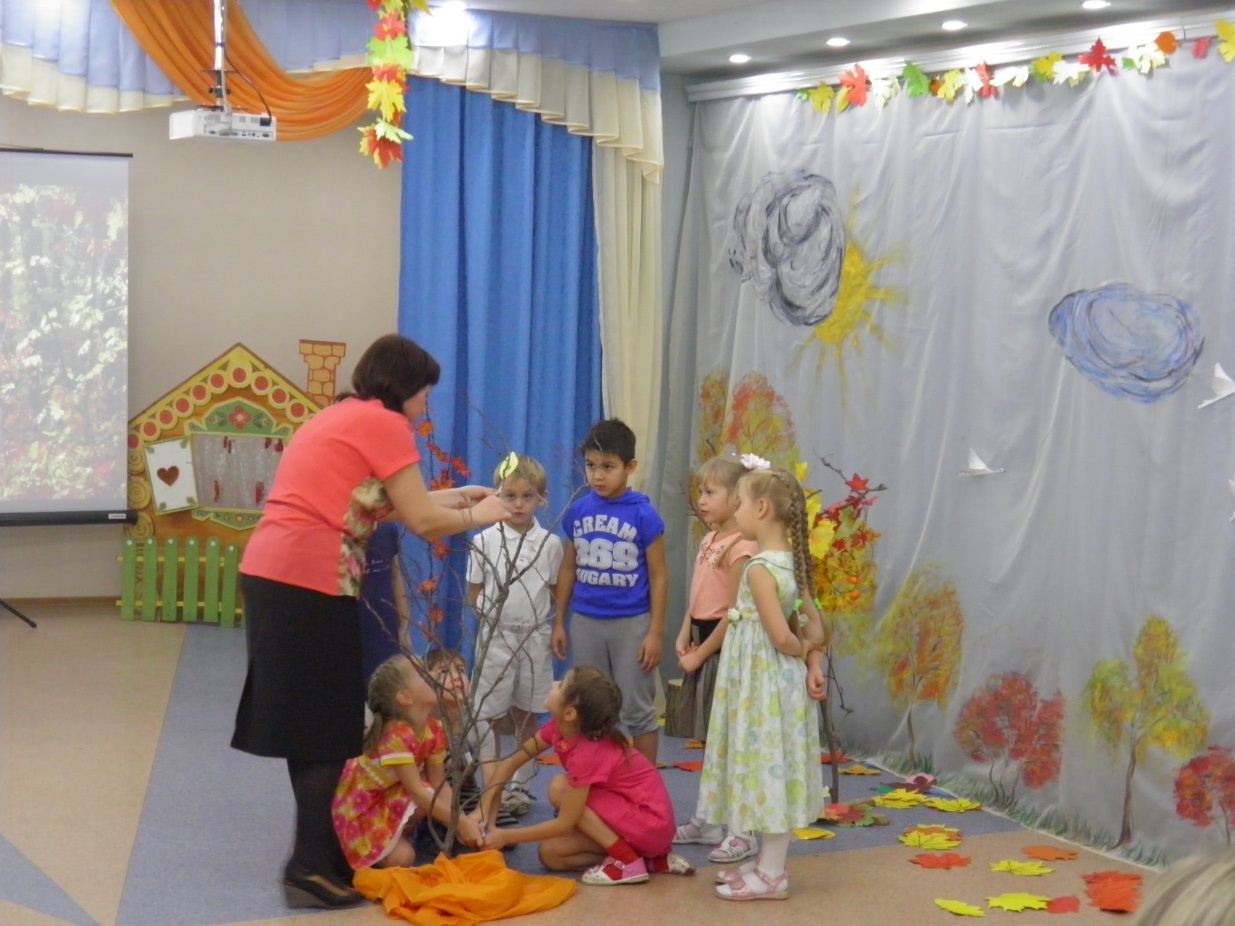 